Fwd: [Sender Not Verified] ObjednávkaDoručená poštaHledat všechny zprávy se štítkem Doručená poštaOdebere štítek Doručená pošta z této konverzace.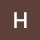 Xxxx XxxxxSklad MTZEndokrinologický ústavNárodní 8116 94 PRAHA 1e-mail: xxxxx@endo.cztel.: +xxx xxx xxx---------- Forwarded message ---------
Od: ObjednavkyDia, Prague <prague.objednavkydia@roche.com>
Date: čt 4. 4. 2024 v 9:00
Subject: Re: [Sender Not Verified] Objednávka
To: Xxxxxx<xxxxx@endo.cz>Dobrý den,akceptujeme Vaši objednávku OV20240217, celková cena činí 152.918,31 Kč bez DPH.S pozdravemXxxxx XxxxxOrder Processing & Customer SupportROCHE s.r.o.Diagnostics Division
Na Valentince 3336/4150 00 Praha 5 – Smíchov
CZECH REPUBLIC11:22 (před 1 hodinou)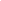 